KATA INDIVIDUAL PRÉ – MIRIM MASCULINO1º Lugar: LEANDRO DOUGLAS DE ARAÚJO (Escola Municipal Prof. Arnaldo Monteiro Bezerra)2º Lugar: MATHEUS SOARES SILVESTRE (Escola Municipal Prof. Arnaldo Monteiro Bezerra)3º Lugar: JOAO GABRIEL LINS DE BRITO (Escola Municipal Prof. Arnaldo Monteiro Bezerra)4º Lugar: HENRIQUE CÉSAR GOMES (Escola Municipal Prof. Arnaldo Monteiro Bezerra)5º Lugar: JONATAS DE ARAUJO ALBUQUERQUE (Escola Municipal Prof. Arnaldo Monteiro Bezerra)6º Lugar: GUILHERME ALBUQUERQUE SANTANA (Escola Municipal Prof. Carlos Belo Moreno)KUMITE INDIVIDUAL PRÉ – MIRIM MASCULINO ATÉ 25 KG1º Lugar: HENRIQUE CÉSAR GOMES (Escola Municipal Prof. Arnaldo Monteiro Bezerra)2º Lugar: JOAO GABRIEL LINS DE BRITO (Escola Municipal Prof. Arnaldo Monteiro Bezerra)KUMITE INDIVIDUAL PRÉ – MIRIM MASCULINO ACIMA DE 26 KG1º Lugar: MATHEUS SOARES SILVESTRE (Escola Municipal Prof. Arnaldo Monteiro Bezerra)2º Lugar: LEANDRO DOUGLAS DE ARAÚJO (Escola Municipal Prof. Arnaldo Monteiro Bezerra)3º Lugar: GUILHERME ALBUQUERQUE SANTANA (Escola Municipal Prof. Carlos Belo Moreno)4º Lugar: JONATAS DE ARAUJO ALBUQUERQUE (Escola Municipal Prof. Arnaldo Monteiro Bezerra)ATLETA OURO DO PRÉ-MIRIM MASCULINOLEANDRO DOUGLAS DA ESCOLA M. PROF. ARNALDO MONTEIRO BEZERRACAMPEÃO DA CATEGORIA PRÉ-MIRIM MASCULINO1º ESCOLA MUNICIPAL PROFESSOR ARNALDO MONTEIRO BEZERRA2º ESCOLA MUNICIPAL CARLOS BELO MORENOKATA INDIVIDUAL PRÉ – MIRIM FEMININO1º Lugar: MARIA ELISA DA SILVA COSTA (Escola Municipal Prof. Arnaldo Monteiro Bezerra)2º Lugar: IVANNA RAISSA SOUZA SILVA (Escola Municipal Prof. Arnaldo Monteiro Bezerra)3º Lugar: EVELYN LAVINI ALVES DE OLIVEIRA (Escola Municipal Prof. Arnaldo Monteiro Bezerra)4º Lugar: LUANA NEVES (Escola Municipal Prof. Arnaldo Monteiro Bezerra)5º Lugar: THAYANE BARBOZA DE SOUZA (Escola Municipal Prof. Carlos Belo Moreno)6º Lugar: BRENDA VANESSA DA SILVA NASCIMENTO (Escola Municipal Prof. Carlos Belo Moreno)KUMITE INDIVIDUAL PRÉ – MIRIM FEMININO ATÉ 25 KG1º Lugar: Maria (Escola Municipal Prof. Arnaldo Monteiro Bezerra)2º Lugar: BRENDA VANESSA DA SILVA NASCIMENTO (Escola Municipal Prof. Carlos Belo Moreno)KUMITE INDIVIDUAL PRÉ – MIRIM FEMININO ACIMA DE 26 KG1º Lugar: EVELYN LAVINI ALVES DE OLIVEIRA (Escola Municipal Prof. Arnaldo Monteiro Bezerra)2º Lugar: IVANNA RAISSA SOUZA SILVA (Escola Municipal Prof. Arnaldo Monteiro Bezerra)3º Lugar: LUANA NEVES (Escola Municipal Prof. Arnaldo Monteiro Bezerra)4º Lugar: THAYANE BARBOZA DE SOUZA (Escola Municipal Prof. Carlos Belo Moreno)ATLETA OURO DO PRÉ-MIRIM FEMININOMARIA ELISA DA ESCOLA MUNICIPAL PROF. ARNALDO MONTEIRO BEZERRACAMPEÃO DA CATEGORIA PRÉ-MIRIM FEMININO1º ESCOLA MUNICIPAL PROFESSOR ARNALDO MONTEIRO BEZERRA2ª ESCOLA MUNICIPAL CARLOS BELO MORENOKATA INDIVIDUAL MIRIM FEMININO1º Lugar: MARIA GABRIELA SILVA (Escola Municipal Prof. Arnaldo Monteiro Bezerra)2º Lugar: VITÓRIA LAVÍNIA BARBOSA (Escola Municipal Prof. Arnaldo Monteiro Bezerra)3º Lugar: JESSICA SAMARA ARAÚJO MEDEIROS (Escola Municipal Prof. Carlos Belo Moreno)4º Lugar: RAÍSSA ODETE BATISTA DE SOUSA (Escola Municipal Prof. Carlos Belo Moreno)KUMITE INDIVIDUAL MIRIM FEMININO ACIMA DE 30 KG1º Lugar: MARIA GABRIELA SILVA (Escola Municipal Prof. Arnaldo Monteiro Bezerra)2º Lugar: VITÓRIA LAVÍNIA BARBOSA (Escola Municipal Prof. Arnaldo Monteiro Bezerra)3º Lugar: RAÍSSA ODETE BATISTA DE SOUSA (Escola Municipal Prof. Carlos Belo Moreno)4º Lugar: JESSICA SAMARA ARAÚJO MEDEIROS (Escola Municipal Prof. Carlos Belo Moreno)KATA EQUIPE FEMININO1º Lugar: Escola Municipal Prof. Arnaldo Monteiro Bezerra (MARIA GABRIELA, IVANNA RAISSA, EVELYN LAVINI)2º Lugar: Escola Municipal Prof. Carlos Belo Moreno (THAYANE BARBOZA, BRENDA VANESSA, JESSICA SAMARA)ATLETA OURO DO MIRIM FEMININOMARIA GABRIELA DA ESCOLA MUNICIPAL PROF. ARNALDO MONTEIRO BEZERRACAMPEÃO DA MIRIM FEMININO1º ESCOLA MUNICIPAL PROFESSOR ARNALDO MONTEIRO BEZERRA2º E. M. CARLOS BELO MORENOKATA INDIVIDUAL MIRIM MASCULINO1º Lugar: FELIPE RICHARDSON (Escola Municipal Prof. Arnaldo Monteiro Bezerra)2º Lugar: DANIEL FERNANDES DA COSTA (Escola Municipal Prof. Carlos Belo Moreno)3º Lugar: CARLOS ROBERTO NOGUEIRA MARCELINO (Escola Municipal Prof. Carlos Belo Moreno)4º Lugar: EDSON KAUE GOMES NASCIMENTO (Escola Municipal Prof. Carlos Belo Moreno)KUMITE INDIVIDUAL MIRIM MASCULINO ATÉ 30 KG1º Lugar: FELIPE RICHARDSON (Escola Municipal Prof. Arnaldo Monteiro Bezerra)2º Lugar: EDSON KAUE GOMES NASCIMENTO (Escola Municipal Prof. Carlos Belo Moreno)KUMITE INDIVIDUAL MIRIM MASCULINO ACIMA DE 31 KG1º Lugar: DANIEL FERNANDES DA COSTA (Escola Municipal Prof. Carlos Belo Moreno)2º Lugar: CARLOS ROBERTO NOGUEIRA MARCELINO (Escola Municipal Prof. Carlos Belo Moreno)ATLETA OURO DO MIRIM MASCULINOFELIPE RICHARDSON DA ESCOLA MUNICIPAL PROF. ARNALDO MONTEIRO BEZERRACAMPEÃO DA CATEGORIA MIRIM MASCULINO1º ESCOLA MUNICIPAL PROFESSOR ARNALDO MONTEIRO BEZERRAE.M. CARLOS BELO MORENOKATA INDIVIDUAL INFANTIL MASCULINO1º Lugar: LUCAS ALVES FERNANDES (Escola Municipal Prof. Arnaldo Monteiro Bezerra)2º Lugar: ANDERSON POLIZEL (Escola Municipal Prof. Arnaldo Monteiro Bezerra)3º Lugar: RAFAEL LIMA (Escola Municipal Prof. Arnaldo Monteiro Bezerra)KUMITE INDIVIDUAL INFANTIL MASCULINO ATÉ 35 KG1º Lugar: LUCAS ALVES FERNANDES (Escola Municipal Prof. Arnaldo Monteiro Bezerra)KUMITE INDIVIDUAL INFANTIL MASCULINO ACIMA DE 36 KG1º Lugar: RAFAEL LIMA (Escola Municipal Prof. Arnaldo Monteiro Bezerra)2º Lugar: ANDERSON POLIZEL (Escola Municipal Prof. Arnaldo Monteiro Bezerra)KATA EQUIPE MASCULINO1º Lugar: Escola M. Prof. Arnaldo Monteiro Bezerra 01 (LUCAS ALVES, FELIPE RICHARDSON, LEANDRO DOUGLAS)2º Lugar: Escola M. Prof. Arnaldo Monteiro Bezerra 02 (RAFAEL LIMA, DANIEL DANILO, JOAO GABRIEL)3º Lugar: Escola M. Prof. Carlos Belo Moreno (EDSON KAUE, CARLOS ROBERTO, DANIEL FERNANDES)4º Lugar: Escola M. Prof. Arnaldo Monteiro Bezerra 03 (ANDERSON POLIZEL, JONATAS DE ARAUJO)ATLETA DESTAQUE: LUCAS ALVES FERNANDES – E. M. ARNALDO MONTEIRO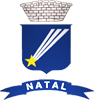 PREFEITURA MUNICIPAL DO NATALXXX JEMS - JOGOS ESCOLARES MUNICIPAISRESULTADOSKARATÊ PRÉ-MIRIM MASCULINOPREFEITURA MUNICIPAL DO NATALXXX JEMS - JOGOS ESCOLARES MUNICIPAISRESULTADOSKARATÊ PRÉ-MIRIM FEMININOPREFEITURA MUNICIPAL DO NATALXXX JEMS - JOGOS ESCOLARES MUNICIPAISRESULTADOSKARATÊ MIRIM FEMININOPREFEITURA MUNICIPAL DO NATALXXX JEMS - JOGOS ESCOLARES MUNICIPAISRESULTADOSKARATÊ MIRIM MASCULINO